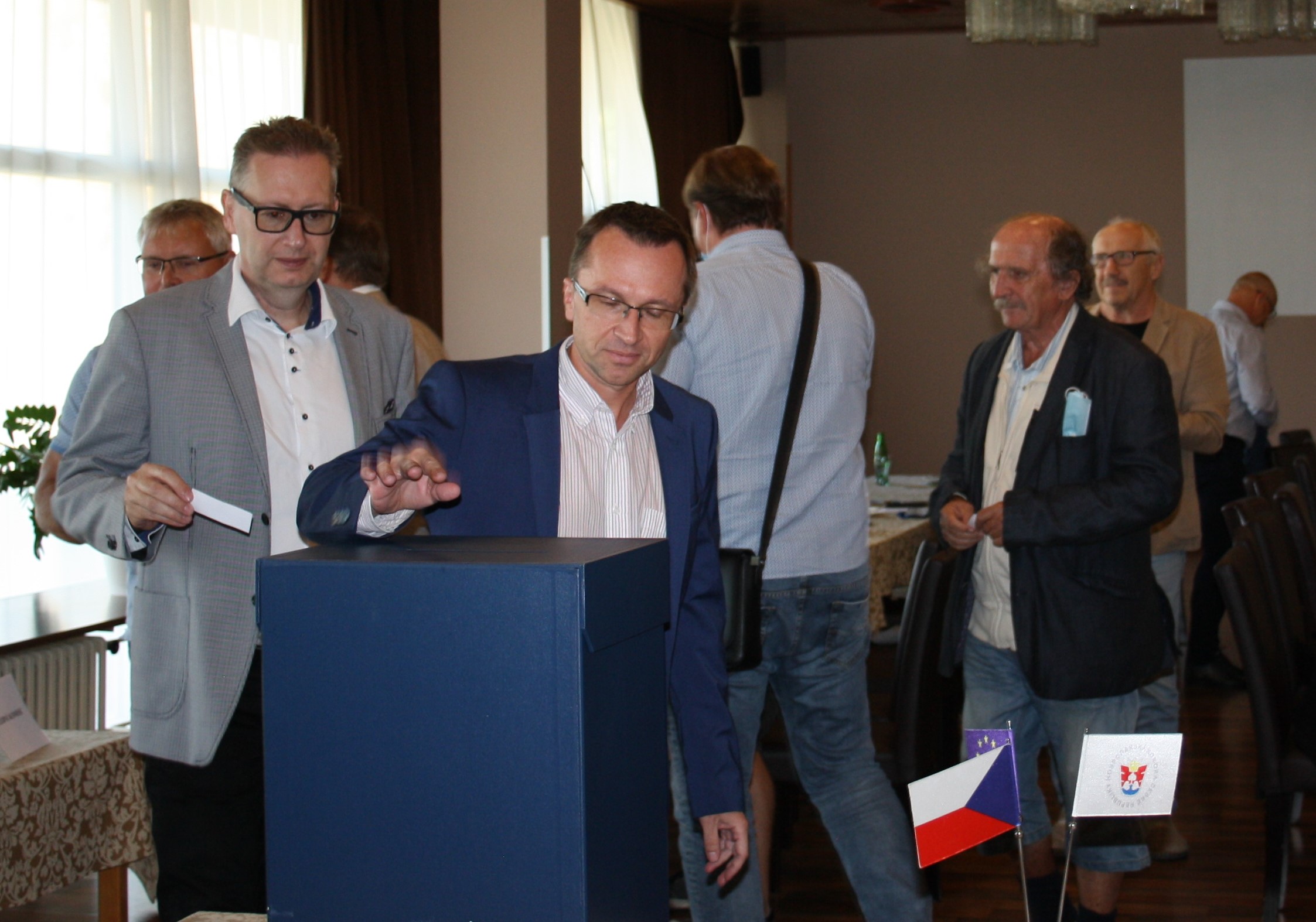 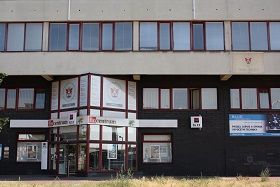 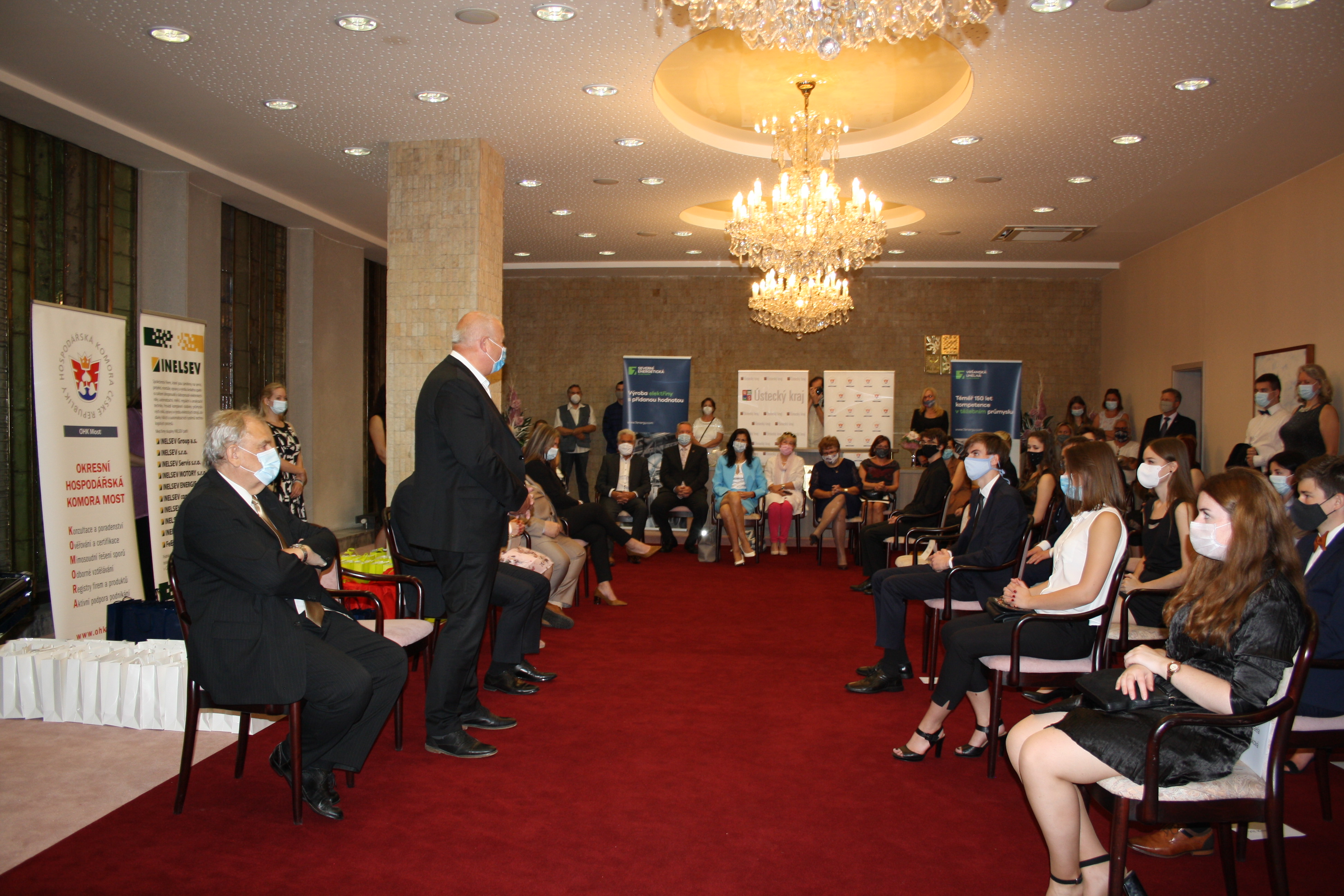 OBSAH	I.	ÚVOD	2II.	ZPRÁVA ÚŘADU O ČINNOSTI OHK MOST za období od 1. 1. 2020 do 28. 2. 2021	32.1 Stav a vývoj členské základny	32.2 Stav zaměstnanců	42.3 Systém managementu jakosti úřadu (ISO 9001)	42.4 TEMA – čtvrtletník OHK Most	52.5 Přehled o gesční činnosti členů představenstva	62.6 Sbor poradců pro zkvalitnění činnosti Představenstva OHK Most	72.7 Přehled projektů, do kterých je OHK Most zapojena	72.8 Přehled služeb	82.9 Zahraniční spolupráce	92.10 Smluvní partneři pro spolupráci v roce 2020 a partneři pro komunikaci	92.11 Výsledek hospodaření za rok 2020:	92.12 Odborné sekce	102.13 Přehled interních projektů a akcí v roce 2020	102.14 Kontaktní místa OHK Most	112.15 Zastoupení OHK Most v komisích partnerů	122.16 Různé	12III. ZÁVĚR	14ÚVODVážení delegáti, vážení členové OHK Most,není sporu o tom, že se nacházíme v nelehké době ve všech oborech lidské činnosti a bytí. Stávající, již přes rok trvající tzv. koronavirová krize poznamená náš občanský i podnikatelský život měrou nebývalou. Kompenzační výdaje vlády na podporu hospodářství a zejména malého a středního podnikání jsou akty bezesporu nutnými, ale protože náš stát pod tlakem populistů si v době klidu a blahobytu nevytvořil rezervy pro lepší časy, pak je to vše tzv. na dluh. Státní dluh astronomicky roste. O to více je znepokojivé, že pokračuje tlak na ekonomiku podnikání a již dříve přijatým „podnikatelským povinnostem“ se v našem Parlamentu zcela vážně diskutuje o pátém týdnu dovolené pro všechny a třeba i o zkracování pracovní doby. Nabízí se pochybnost, zda vůbec někomu z vládnoucích politických reprezentací jde o zachování výrobního potenciálu republiky, ale možná i celé Evropy navíc s její nesmyslnou „zelenou politikou“ – svět se nám musí smát. Vrátím-li se k onomu příkladu 5. dne dovolené, pak podle analýz Hospodářské komory zaměstnavatelé za týden dovolené navíc zaplatí dalších až 26 miliard korun ročně. Přitom tyto výdaje budou už trvalé. Bude mít i vážné dopady na restartování české ekonomiky. Hrubý domácí produkt bude v roce 2022 nižší přibližně až o 95 mld. Kč, podle propočtů Hospodářské komory bude tedy o 1,5 % nižší než za neměnných podmínek. Dalším problémem, který trochu upozadila stávající pandemie, jsou politikou okořeněné hrátky s energetikou, kde každý soudný člověk s oprávněnými obavami ví, že cena a dostupnost elektrické energie bude dalším limitem a ranou do naší již tak strádající ekonomiky, ale tomuto tématu se budeme věnovat na letošním Energetickém fóru Ústeckého kraje na podzim. Použil jsem jen některé aktuální příklady, se kterými se naše podnikání musí potýkat, tedy potýkat s vlastní politickou reprezentací, namísto soupeření se světovou konkurencí. Chci tím navodit myšlenku, že je nezbytné, aby podnikatelé svojí aktivní, ale třeba i jen pasivní účastí na činnosti Hospodářské komory vytvořili sílu a vliv, alespoň na závazné a respektované konzultace opatření, které populistická část politického spektra skrývající se za sociální problematiku hodlá konat, aniž by se zamyslela, kdo to nakonec zaplatí – tedy bude-li nakonec z tuzemců kdo. Není v této souvislosti dobrým signálem, i když mírný, pokles členské základny v naší OHK. Mohl bych také mluvit o přebujelém státním aparátu, který si poměrně lehce stanovuje mzdové i jiné bonusy a stav, kdy mzdy ve státní správě předbíhají mzdy v podnikatelském prostředí, které pro to vše vytváří zdroje, je další absurditou naší dnešní již tak značně zadlužené společnosti.Vážení kolegové,uplynulé hodnocené koronakrizové období mělo a stále má vliv i na činnost naší okresní komory. Musím s politováním konstatovat, že za loňský rok skončilo naše hospodaření se záporným hospodářským výsledkem, a i letošní rok bude velmi složitý, a to i přes maximální úsporná opatření, které činíme, včetně snížení stavu zaměstnanců úřadu o jednu pozici. Nicméně vzhledem k prozíravému hospodaření z minulých let a vytvoření rezerv tento stav neohrožuje zatím stabilitu naší komory a věřím, že se nám společně podaří toto nepříjemné období překonat a budeme se moci věnovat všem našim tradičním i novým aktivitám. Naše okresní komora nemá žádné nevypořádané závazky a splnili jsem i mzdové závazky k našim zaměstnancům. Jsme stále stabilním a stabilizujícím základním článkem struktury HK ČR, a to díky vám všem, kteří svojí účastí k tomu vytváříte základní předpoklady.Konkrétní výsledky a stav je podrobně popsán v následující zprávě našeho úřadu.ZPRÁVA ÚŘADU O ČINNOSTI OHK MOST za období od 1. 1. 2020 do 28. 2. 2021 2.1 Stav a vývoj členské základnyK 28. 2. 2021 má členská základna OHK Most celkem 216 členů (156 PO a 40 FO, dále 2 čestné 
a 18 externích partnerů - 17 PO a 1 FO). 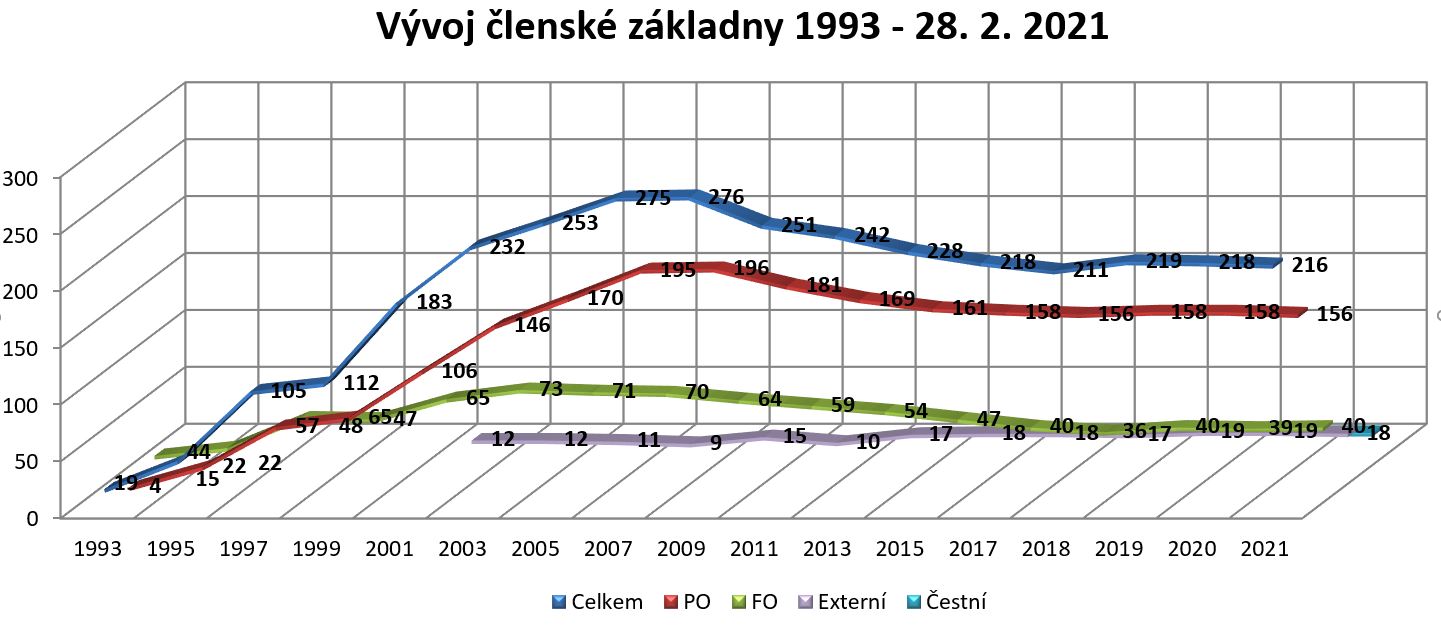 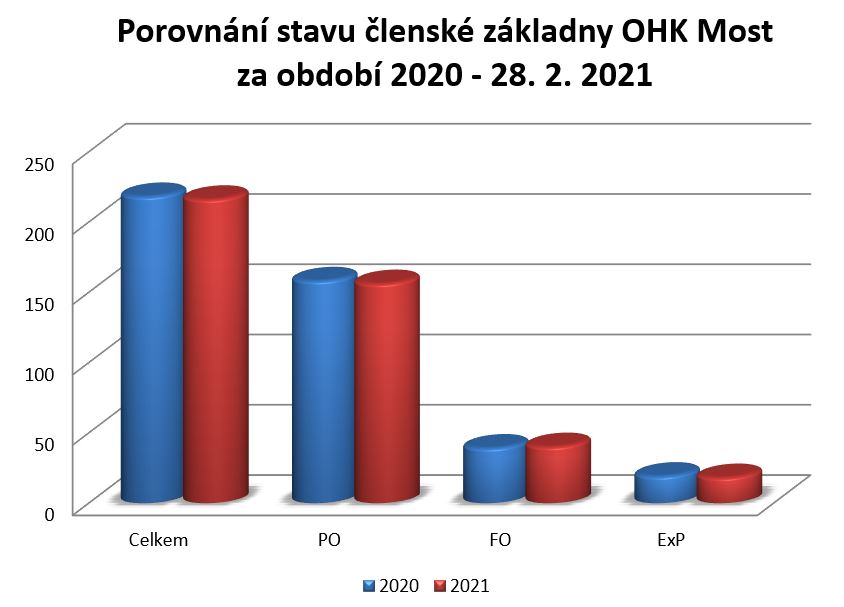 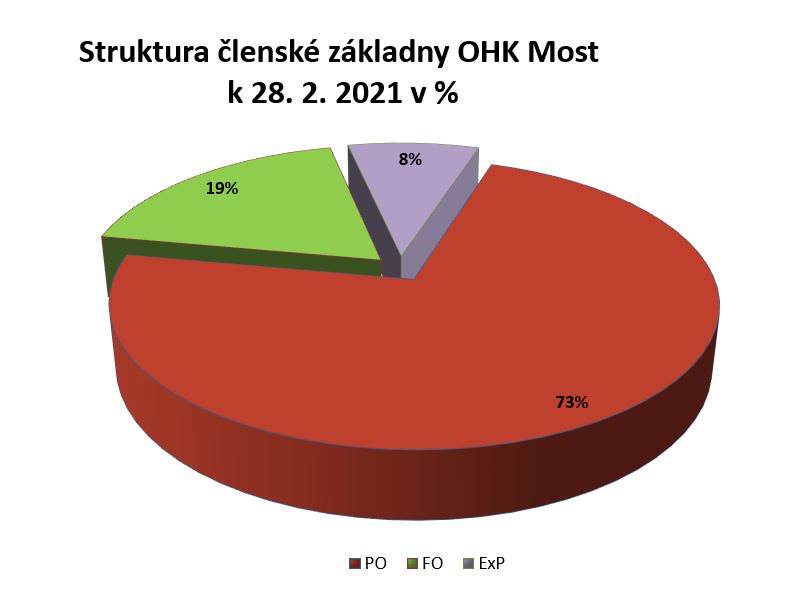 2.2 Stav zaměstnancůV průběhu hodnoceného období došlo ke změnám ve stavu zaměstnanců úřadu OHK Most. Aktuální stav je
5 kmenových zaměstnanců. V předešlém období byli 4 kmenoví zaměstnanci a 1 nekmenový - asistent.2.3 Systém managementu jakosti úřadu (ISO 9001)Úřad OHK Most nadále zůstává nositelem certifikátu dle ČSN EN ISO 9001:2016, který prokazuje splnění požadavků mezinárodního standardu a ověřuje shodu jeho požadavků v činnostech úřadu OHK Most. Certifikace je kontinuálně udržována již desátým rokem (prvocertifikace byla udělena dne 17. prosince 2003). Systém řízení kvality zahrnuje tři hlavní okruhy služeb:organizaci a zajišťování odborných poradenských, konzultačních a vzdělávacích služeb 
a činností,přípravu, administraci a realizaci projektů z dotačních titulů aprokazování způsobilosti členů Hospodářské komory České republiky vůči třetím osobám.Je nezbytné zdůraznit, že certifikovaný systém je svým rozsahem v rámci celé HK ČR unikátní 
a poskytl platformu pro vybudování uceleného souboru služeb založeného na kvalitě, ověřené nezávislým certifikačním orgánem. Systém kvality uplatňovaný úřadem OHK Most je periodicky ověřován certifikační autoritou a průběžně testován interními kontrolami podle normy ČSN EN ISO 19011:2012. Certifikovaný systém a pochopení významu kvality služeb, jako konkurenční výhody vedl i k vybudování vlastního certifikačního orgánu, který byl akreditován národním akreditačním orgánem ČIA o.p.s. Praha a je jediným svého druhu v celé struktuře HK ČR.2.4 TEMA – čtvrtletník OHK Most     OHK Most vydává již 16. rokem vlastní čtvrtletník s názvem TEMA. Toto periodikum informuje 
o aktuálních tématech dnešní doby. Děkujeme všem autorům a reklamním partnerům, kteří nám pomáhají s jeho finančním zajištěním. Všechna vydání je možné najít na http://www.ohk-most.cz/e-tema/V období 1. 1. 2020 – 28. 2. 2021 byla vydána 4 standardní čísla časopisu TEMA:TEMA 1/2020 „Podnikání je když…“       TEMA 2/2020 „Evropa a my – svět a my“TEMA 3/2020 „Na krize si nezvykneme nikdy“TEMA 4/2020 „Náš region – náš domov“dále pak:TEMA speciál k Chemickému fóru Ústeckého krajeTEMA speciál k Energetickému fóru Ústeckého krajeV březnu 2021 byla vydána TEMA č. 1: Regionální rozvoj – věc veřejnáTitulní strana TEMA 4/2020 a titulní strana TEMA 1/2021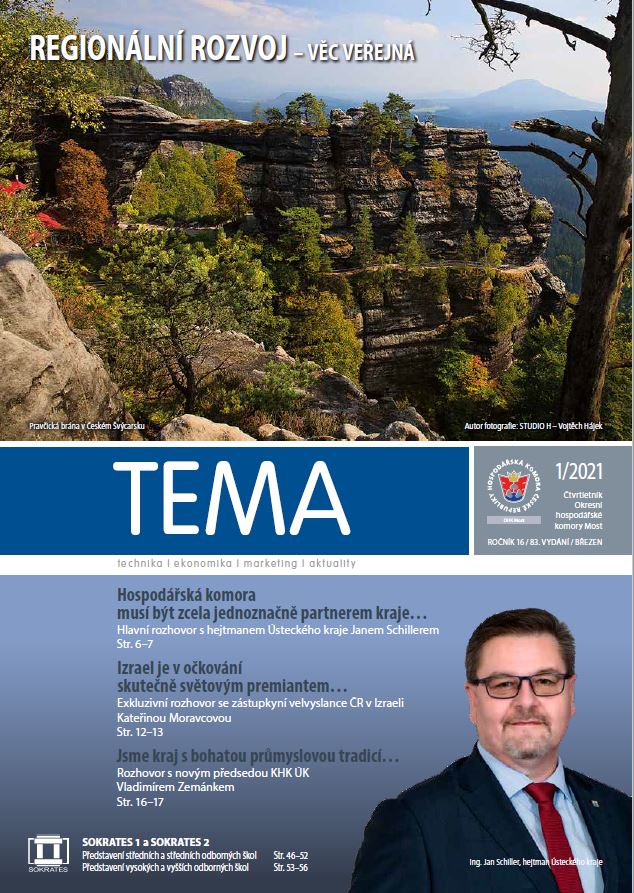 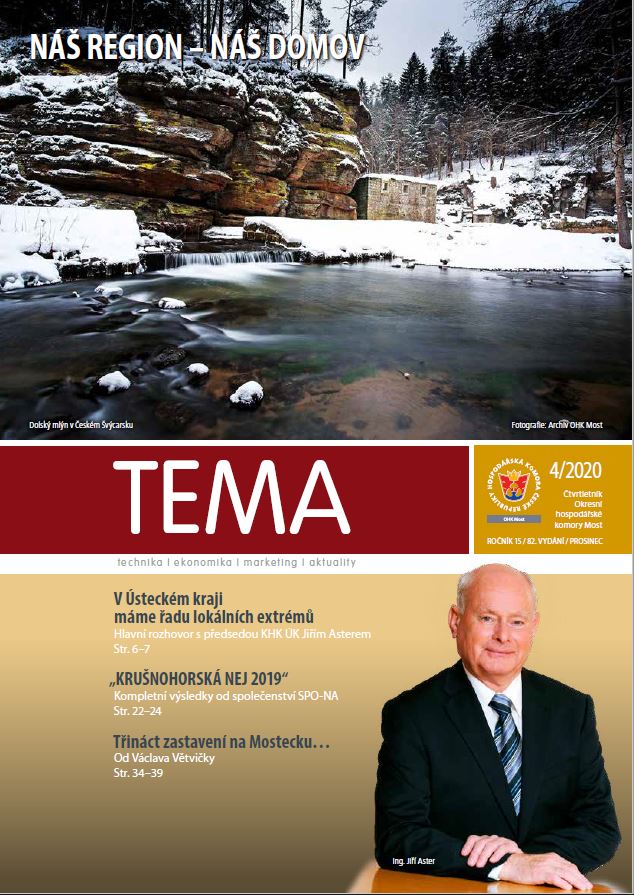 2. 5 Přehled o gesční činnosti členů představenstva 2. 6 Sbor poradců pro zkvalitnění činnosti Představenstva OHK Most2. 7 Přehled projektů, do kterých je OHK Most zapojenaOHK Most se i v roce 2020 podílí na realizaci projektu VODAMIN II, ve spolupráci s PKÚ, s. p. a německými partnery. Projekt je financování z programu Interreg V A. Týká se zkvalitnění ochrany povrchových a podzemních vod před vlivem důlních a výsypkových vod za pomocí vybudování monitorovací sítě. Zároveň tento projekt řeší odborné spolupráce k zajištění ochrany povrchových a podzemních vod ve společné česko-saské příhraniční oblasti. Součástí projektu je také stanovení možnosti využití geotermálního potenciálu důlních vod.OHK Most spolupracuje od 1. 4. 2020 s KHK ÚK na projektu Ústeckého kraje Podpora polytechnického vzdělávání a gramotnosti v ÚK, jehož cílem je:podnikání a podnikavost v řemeslných oborechprogramy vzájemného učení SŠ a ZŠ zaměřené na podpora chemie a chemických oborůprogram vzájemného učení regionálních středních odborných škol se studijním programem 28-44-M/01 - Aplikovaná chemie a významných regionálních zaměstnavatelůRealizace projektu je plánovaná do 28. 2. 2023.Dále OHK Most spolupracuje na projektu „STOP Exekuce v Ústeckém kraji“, který je určen osobám ohrožených předlužeností s místem bydliště na území Ústeckého kraje. Realizace projektu je
od 01. 01. 2020 do 31. 12. 2021.OHK Most zahájila dnem 1. 7. 2019 realizaci projektu Profesní vzdělávání zaměstnanců PROFES CZ.03.1.52/0.0/0.0/19_110/0010954, jehož smyslem a podstatou je podpořit vzdělávání zaměstnanců členů Hospodářské komory ČR. V rámci projektu, při splnění povinných náležitostí, lze uhradit ve 100 % výši školení zaměstnanců „členských firem“ mimo školení ze zákona povinné, a to po dobu realizace projektu, která je 3 roky. Zaměstnanec musí být zaměstnán u po dobu školení na základě pracovní smlouvy příp. dohody o pracovní činnosti, která se dokládá jako povinný dokument. Poskytnutá dotace je čerpána obvykle v režimu podpory de minimis, tzn. v plné výši. Klíčové aktivity projektu, ze kterých lze hradit a uplatňovat náklady na školení, se skládají z oblastí – Obecné IT, Měkké a manažerské dovednosti, Jazykové vzdělávání, Účetní, ekonomické a právní kurzy a Technické dovednosti a jiné odborné vzdělávání. Školení, plně hrazené z EU, nelze realizovat ihned, je zapotřebí zadministrovat Žádost o veřejnou podporu, uvést školení do Plánu aktivit a zajistit od dodavatele Dokumentaci ke vzdělávacím kurzům, tzn. celkově cca 2 měsíce. Tento projekt bude realizován po dobu 3 let. 2. 8 Přehled služebCzech POINTOd listopadu 2007 provozuje OHK Most kancelář Czech POINT, neboli Český Podací Ověřovací Informační Národní Terminál, který je asistovaným místem výkonu veřejné správy. Tato ověřovací kancelář poskytuje ověřené výstupy z živnostenského a obchodního rejstříku, z katastru nemovitostí, rejstříku trestů, registru řidičů seznamu kvalifikovaných dodavatelů, registru MŽP a insolventního rejstříku. Czech Point provádí rovněž vidimaci a legalizaci dokumentů.  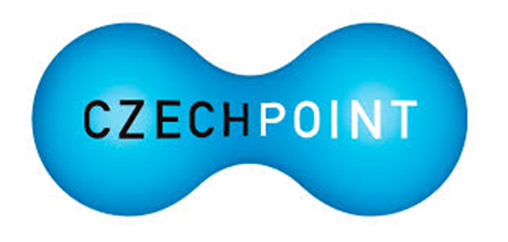 web OHK Na stránkách OHK jsou umístěny informace o projektech, aktualitách a také rubrika „časopis E-TEMA“ 
 elektronická podoba časopisu TEMA. Je zde umístěn i obsah (nikoli články) v němčině pro potřebu německých partnerských hospodářských komor v Halle a Chemnitz.další službyI nadále působí při OHK Most Informační místo pro podnikatele, Kontaktní středisko pro SNS, Soudní místo Rozhodčího soudu HK ČR a AK ČR, které není dosud podnikateli v plné míře využíváno. Shromážděním delegátů 
v listopadu 2002 byla zřízena Smírčí komise při OHK Most. Aktuální jmenný seznam členů komise lze nalézt na webu OHK Most. připomínkování legislativyHK ČR je povinným připomínkovým místem legislativy. Všichni členové mají možnost se do systému zapojit prostřednictvím úřadu OHK Most.  Více na https://www.komora.cz/legislativa/  2. 9 Zahraniční spolupráceIHK Halle-DessauPředmětem Dohody o spolupráci s IHK Halle-Dessau v roce 2020 jsou i nadále příspěvky do komorového časopisu TEMA včetně spolupráce na speciálním vydání k energetickému fóru ÚK formou dialogu prezidenta IHK Halle-Dessau a předsedy OHK Most k energetice. Obě komory zveřejňují obchodní žádostí a nabídky členů OHK Most. IHK ChemnitzPro rok 2020 je spolupráce především zaměřena na hledání českých resp. saských kooperačních partnerů, poradenství pro podnikatele a příspěvky do časopisu TEMA. HWK ChemnitzPředmětem spolupráce s HWK Chemnitz je projekt duálního (mistrovského) vzdělávání. 2. 10 Smluvní partneři pro spolupráci v roce 2020 a partneři pro komunikaciSmluvní partneři pro rok 2020Hospodářská a sociální rada MosteckaEuroregion KrušnohoříOkresní agrární komora MostMěsta Most, Lom, Meziboří, Hora Svaté KateřinySvazky obcí Most JihSrpinaKrušné horyObceBečov, Havraň, Lišnice, Nová Ves v Horách, Obrnice, Skršín, BraňanyPartneři pro komunikaciÚřad práce, České republiky, Krajská pobočka v Ústí nad LabemFinanční úřad MostOkresní správa sociálního zabezpečeníPolicie ČRHasičský záchranný sbor Ústeckého kraje - Územní odbor Most Úřad práce, České republiky, Krajská pobočka v Ústí nad LabemKrajská hygienická stanice ÚKOkresní soud Most2.11 Výsledek hospodaření za rok 2020:Výsledek hospodaření za rok 2020: 		Náklady celkem:		6.301.142,85						Výnosy celkem:		5.906.383,90						Hospodářský výsledek:	  -394.758,95Dozorčí rada OHK Most2. 12 Odborné sekce V současné době úřad administruje celkem 8 odborných sekcí se 133 členy. Přehled sekcí s jejich jednateli a gestory z řad představenstva OHK Most v hodnoceném období je v následující tabulce:2.13 Přehled interních projektů a akcí v roce 2020OHK Most uspořádala za 1. pololetí 2020 níže uvedené významné akce, z nichž většina má již svou tradici. Akce jsou pořádány většinou ve spolupráci s odbornými sekcemi, jejich členy i hosty. Odborné sekce při OHK Most mají své významné partery, které se na zajištění podílejí. Regionální veletrh pracovních příležitostí 16. červen 2020OHK Most uspořádala ve spolupráci s Úřadem práce ČR již 4. ročník Regionálního veletrhu pracovních příležitostí, o který je velký zájem jak ze strany firem, tak ze strany uchazečů o zaměstnání. Letošního ročníku se i přes situaci kolem COVID 19 zúčastnilo 10 firem. Zástupci firem byli se zájmem uchazečů o zaměstnání spokojeni. 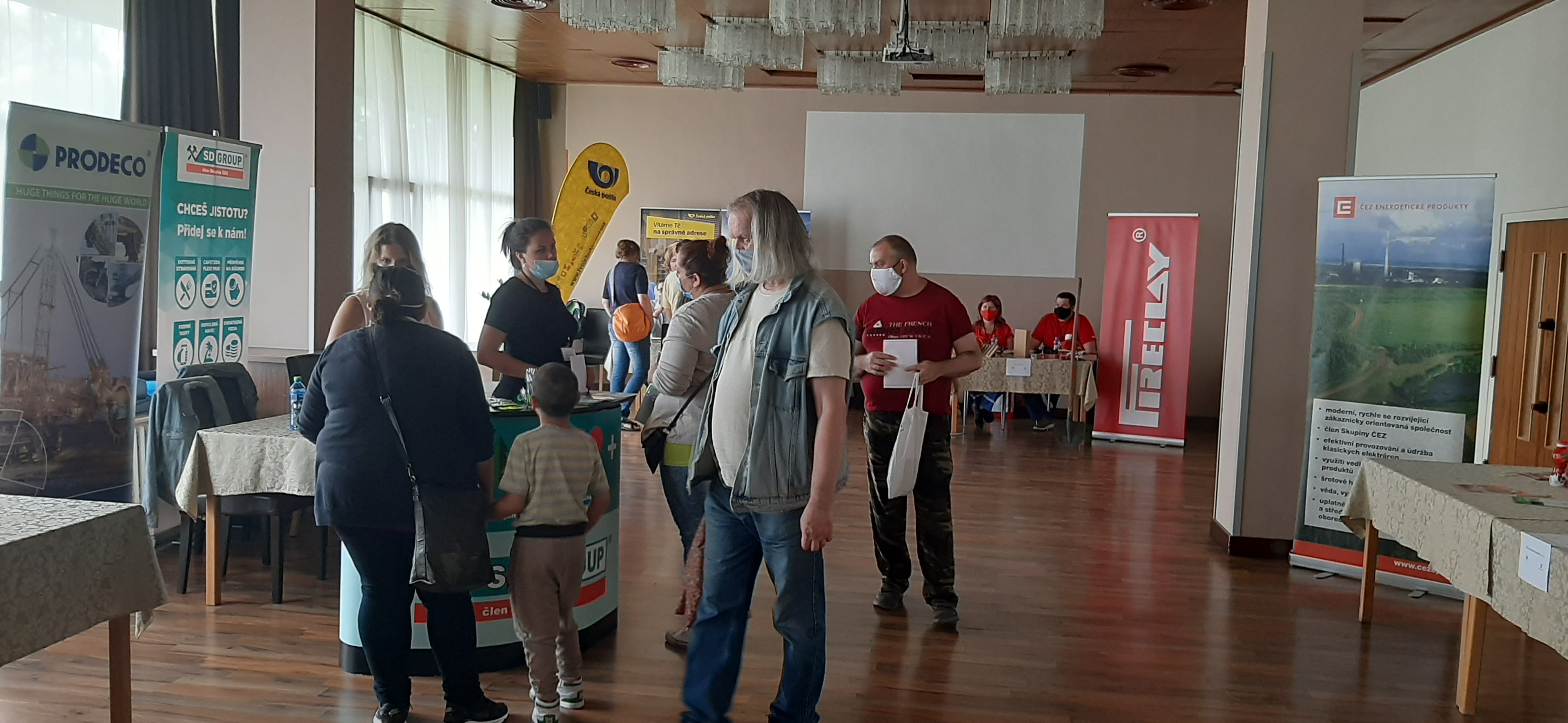 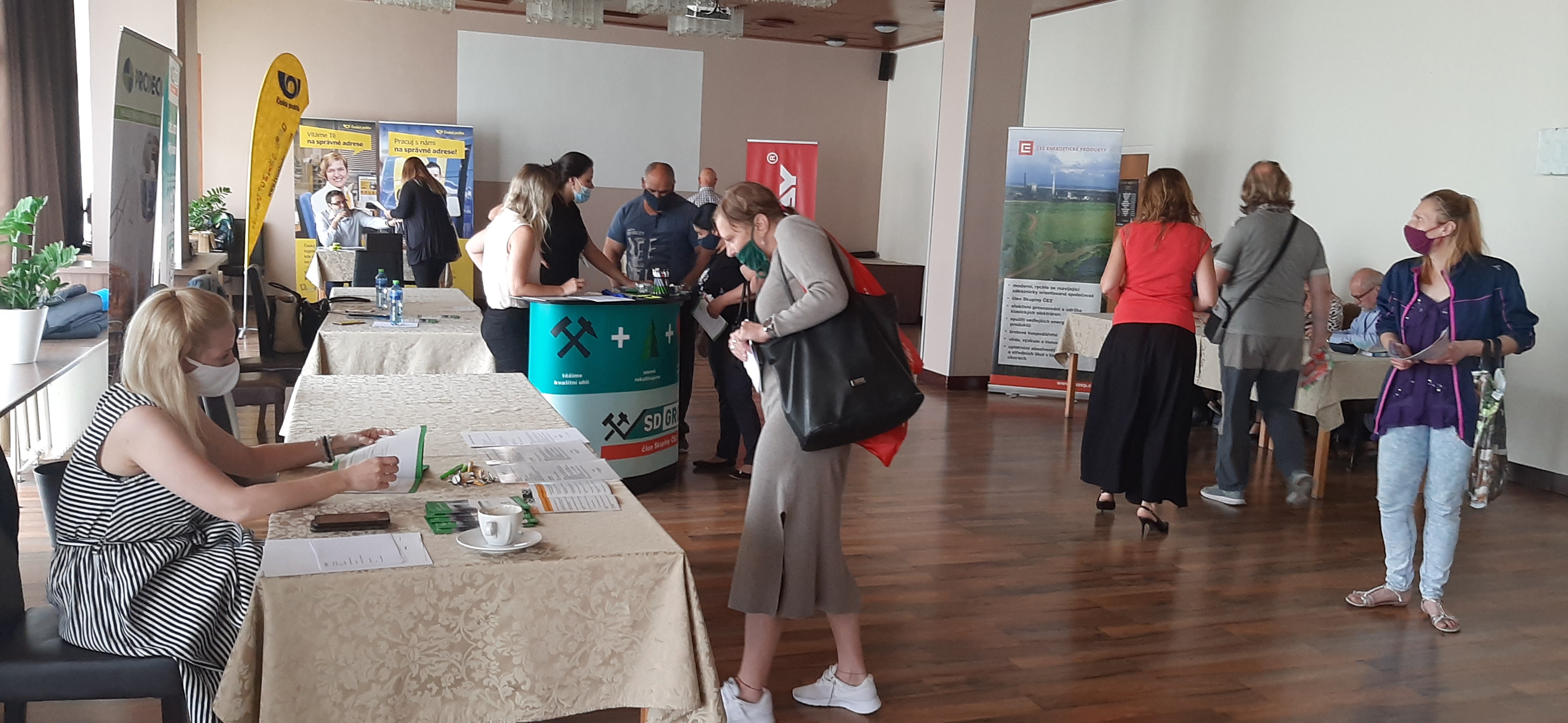 Dobrý list komory (DLK) Dobrý list komory (DLK) je prestižní dokument vydávaný OHK Most nejlepším vybraným studentům daného oboru, kterým komora ověřuje a potvrzuje znalosti absolventa SOŠ, střední nebo vysoké školy. Tato prestižní akce se v letošním roce konala již po 18. Ocenění bylo předáno celkem 16 absolventům maturitních oborů a 4 absolventům výučních oborů. Předávání DLK SŠ a SOŠ se konalo 24. 6. 2020, od 10:00 hodin, v obřadní místnosti Magistrátu města Mostu. Dobrý list komory pro absolventy vysokých a vyšších odborných škol, byl předán z důvodu pandemie COVID-19, prostřednictvím vedení škol na podzim roku 2020. „SOKRATES“ 2020, 2021SOKRATES 2 – Prezentace vysokých a vyšších odborných škol – 12. ročník (03. 03. 2020) v prostorách Podkrušnohorského gymnázia Most. Tato aktivita umožňuje představení nejen regionálně působících vysokých 
a vyšších odborných škol na jednom místě – akce je určena pro výchovné poradce středních škol, žáky posledních ročníků středních škol a další zájemce, kteří chtějí studovat na VŠ nebo VOŠ a ještě nejsou zcela rozhodnuti, kterou školu si vyberou.SOKRATES 1 – Regionální veletrh středního vzdělávání – 19. ročník se konal z důvodu pandemie elektronickou formou. Budoucí studenti středních škol si mají možnost až do října roku 2021 vybrat svou školu také prostřednictvím webu OHK Most.  SOKRATES 2 – Prezentace vysokých a vyšších odborných škol – 13. ročník se konal z důvodu pandemie elektronickou formou. Budoucí studenti vysokých a vyšších odborných škol si mají možnost až do konce roku 2021 vybrat svou školu také prostřednictvím webu OHK Most.  Veletrhy vzdělávání:http://www.ohk-most.cz/category/sokrates1-everze/  - pro budoucí studenty středních školhttp://www.ohk-most.cz/category/sokrates-2-e-verze/  pro budoucí studenty vysokých a vyšších odborných škol2.14 Kontaktní místa OHK Most2.15 Zastoupení OHK Most v komisích partnerů 2.16 RůznéPrezentace výrobků Mostecka V prostorách úřadu OHK Most je k dispozici výstavní plocha pro výrobkové a reklamní expozice místních firem, zaplněná z cca 90 %. Zbylé místo je k dispozici dalším zájemcům.Významné akce za uplynulé 2 roky:OHK Most uspořádala ve sledovaném období mnoho významných, z velké většiny tradičních, akcí, z nichž většina má již svou tradici.201910. ročník akce Energetické fórum Ústeckého kraje 2020, Regionální veletrh pracovních příležitostí, slavnostní předávání Dobrých listů komory pro SŠ, VŠ a VOŠ, veletrh vzdělávání SOKRATES 1, SOKRATES 2, Chemické fórum Ústeckého kraje a další.Jménem úřadu OHK Most děkuji všem členům i partnerům za spolupráci. Děkujeme, že jste s námi.                                                                                           Váš úřad OHK Most. Ing. Jiřina Pečnerováředitelka úřadu OHK MostIII. ZÁVĚRVážení kolegové, vážení podnikatelé,jak jsem již hovořil v úvodním slově, žijeme v nelehké době a pravděpodobně ještě dlouho žít budeme. Státní dluh převyšující již dva biliony korun, pravidelný roční odliv dividend zahraničních firem a bank ve výši téměř 300 miliard, odcházející desítky miliard mezd zahraničních zaměstnanců, obsluha státního dluhu ročně ve výši kolem 53 miliard, úroky z úvěrů občanů, samospráv a podnikatelů budou asi v součtu a s realitou dělat problémy budoucím vládám. O to více je nutné nalézat konsenzus mezi politickým a podnikatelským prostředím, vracet se k základním myšlenkám zdravého selského rozumu, podpořeného kvalitní teoretickou přípravou, což je mimochodem další ožehavé téma k naší diskusi. K tomu je komora připravena – o tom jsem přesvědčen. Říkat všem, že jiný, než podnikatelský sektor potřebné zdroje nevytvoří, je zřejmě náš úkol stálý.Zcela na závěr bych rád poděkoval všem členům orgánů naší okresní komory a jednatelům odborných sekcí za úsilí, které věnují naší komoře. Všem bych pak popřál, aby členské i nečlenské firmy současnou situaci přežily a vytvořily tím základní potenciál pro restart a rozvoj naší ekonomiky a náš stát byl na té úrovni, kterou bychom si přáli.S úctou Ing. Rudolf Jungpředseda OHK Most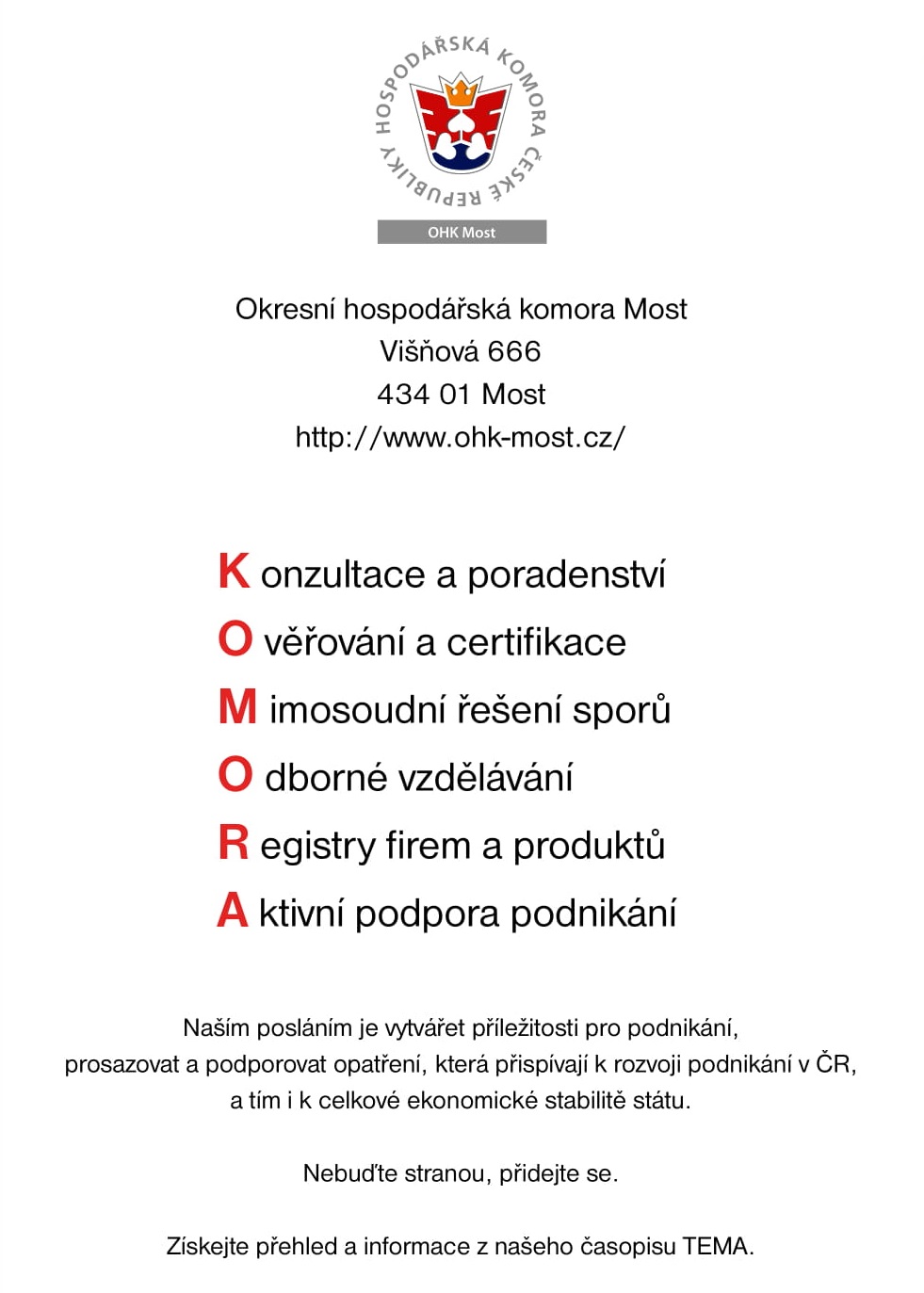 FunkceJménoe-mailtelefonŘeditelka úřaduIng. Jiřina Pečnerováreditel@ohk-most.cz417 637 401Účetní – ekonomMonika Rosováurad@ohk-most.cz417 637 403Projektový manažerPetr Matoušekimp@ohk-most.cz417 637 404Administrativní pracovniceNaďa Kubíčkováinfo@ohk-most.cz417 637 402Administrativní pracovnice Kristýna BublováPrac. poměr ukončen 31. 3. 2021.asistent@ohk-most.cz417 637 418JménoFunkce v OHK MostZastupování OHK Most v dalších institucíchGesce představenstvaIng. Rudolf Jungpředseda OHK Mostměsto Most - komise regionálního rozvojeÚstecký kraj – komise pro regionální rozvoj, odborná platforma v oblasti chemického průmysluHSRM – člen předsednictvaKHK ÚK – člen představenstva ÚP – poradní sbor ÚP v MostěUJEP FSI – poradní sborčlenské otázky, KHK ÚK, HK ČR, TEMA, úřad spolupráce s krajem a městy, spolupráce s místními orgány státní správy 
a ostatními regionálními institucemi + obce (HSRM, Euroregion apod.)ISO, sport, zahraniční aktivity a zahraniční spolupráce, energetika, kapitálové účasti OHK MostOS cestovního ruchu, OS „ENERGETIKA“Petr Scherermístopředseda OHK Mostzástupce předsedy OHK koordinace a kontrola projektů úřadu, dotační politikaekonomika, účetnictví, daně, dozorčí radabezpečnost a hygiena prácefinančnictví a pojišťovnictvíIng. Petr Svoboda, CSc.místopředseda OHK MostKHK ÚK – člen představenstva životní prostředí, věda, výzkumOS životního prostředíIng. Vladimír Zemánekmístopředseda OHK MostKHK ÚK – předseda a člen představenstvachemický průmyslinvestiční pobídkyIng. Milan Boháčekčlen představenstvaenergetikaIng. Jaroslav Dvořákčlen představenstvadoprava (železnice, silnice, vodní a letecká)dopravní infrastukturapřipomínkování legislativy a technické normyOS dopravníIng. Petr Hegerčlen představenstva prezentace komory a reklama, polygrafický průmyslkultura a sportKvětuše Hellmichováčlenka představenstvavzdělávání, zdravotnictví a sociální službyOS vzděláváníIng. Zdeněk Kadlecčlen představenstvastavebnictví, řemesla
OS stavební (řemesla, HWK)Ing. Petr Lencčlen představenstvaměsto Most – komise energetickápodpora podnikání, komunikace s představiteli regionálních institucí státní správy (za předsedu v případě jeho nepřítomnosti)surovinová politika a těžební průmyslIng. Václav Zahradníčekčlen představenstvaŠkolská rada SŠT Most UJEP FSI – poradní sbor – akceptovaný zástupce Ing. Jungastrojírenství, průmysl, elektrotechnika, obchod a službyOS průmyslu (strojírenství)Obor poradenstvíJméno poradceporadce pro oblast právníJUDr. Volák Danielporadce pro oblast právníJUDr. Hejda Jan, Ph.D., LL.M.poradce pro komunikaci se SRNIng. Kašpar Rudolfporadce pro problematiku technického vzděláváníRNDr. Jaroslav Jochmanporadce pro evropské záležitosti v energeticeDr. Renata Eisenvortováporadce pro kulturuPhDr. Václav Hofmannporadce pro Česko-saskou spolupráciMgr. František Bínaporadce pro oblast jaderné energetiky a jaderných odpadů RNDr. Jiří SlovákFunkceJménopředsedkyně DR OHK MostMgr. Alice Kačerováčlen DR OHK MostIng. Věra Bártováčlen DR OHK MostIng. František Bláhačlen DR OHK MostBc. Radek Zahradník člen DR OHK MostPetr PospíšilNázev odborné sekceJednatelGestor za představenstvoPočet členůpoznámkaOS vzděláváníIng. Josef ŠvecKvětuše Hellmichová39OS CR  - cestovního ruchu (SPO-NA)Ing. Ivo DivišIng. Rudolf Jung22OS „ENERGETIKA“Ing. Milan BoháčekIng. Rudolf Jung26OS stavební Ing. Ladislav Hakala Ing. Zdeněk Kadlec8OS dopravníJan BittnerIng. Jaroslav Dvořák5OS životního prostředíIng. František TitlIng. Petr Svoboda, CSc.10OS průmyslu (strojírenství)Ing. Pavel DonátIng. Václav Zahradníček 17obec/městostarosta/starostkaBečovJitka SadovskáHavraňZděnka SmetanováLišniceBc. Petr PillárNová Ves v HoráchDavid KádnerObrniceStanislav ZaspalSkršínDavid SuchánekMeziboříPetr ČervenkaLom u MostuBc. Kateřina SchwarzováBraňanyPetr ŠkantaHora Svaté KateřinyMgr. Ing. Jindřich ZetekHorní JiřetínIng. Vladimír BuřtKomise Rady města Mostu Komise Rady města Mostu Komise energetickáIng. Petr LencKomise dopravníIng. Roman ViktoraKomise školská a kulturníIng. Jiřina PečnerováKomise regionálního rozvojeIng. Rudolf JungKomise Euroregionu Krušnohoří Komise Euroregionu Krušnohoří Komise pro hospodářství a turistiku Ing. Jiřina PečnerováKomise dopravníIng. Vladimír ŠtochlKomise pro rozvoj lidských zdrojů Hospodářské a sociální rady MosteckaKomise pro rozvoj lidských zdrojů Hospodářské a sociální rady MosteckaZástupce za OHK MostIng. Roman ViktoraOSVČJosef ČepelákPoradní sbor Úřadu práce v MostěPoradní sbor Úřadu práce v MostěPředseda OHK MostIng. Rudolf JungKomise Ústeckého krajeKomise Ústeckého krajeKomise pro regionální rozvoj Ing. Rudolf JungKomise pro rozvoj cestovního ruchuIng. Helena Veverková